Page 223. Exercice 6.Donne la nature de chacun des angles.Nature de l’angle 1 :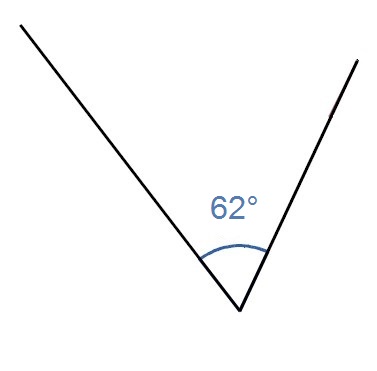 Nature de l’angle 2 :               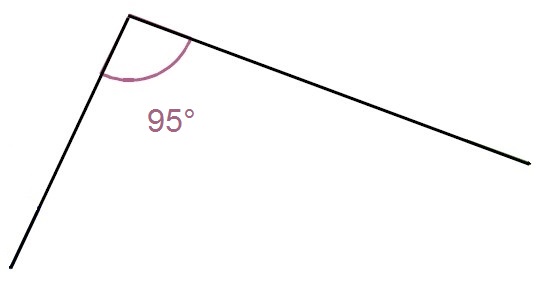 Nature de l’angle 3 :               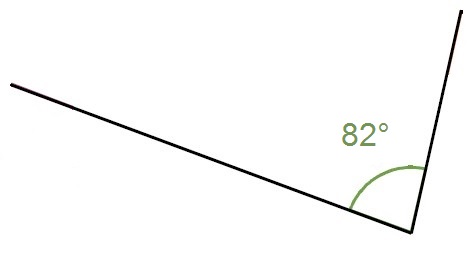 Nature de l’angle 4 :               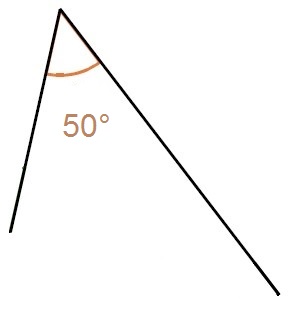 Nature de l’angle 5 :               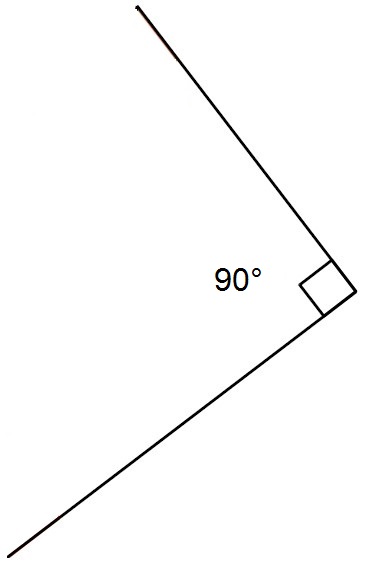 Nature de l’angle 6 :               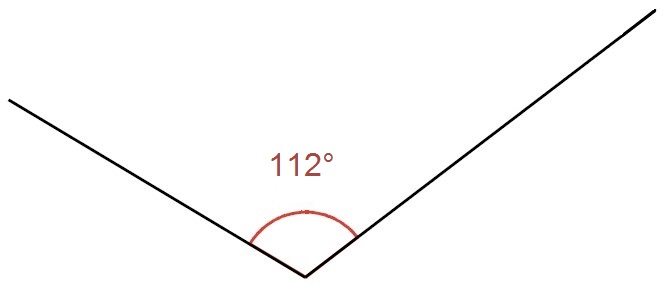 